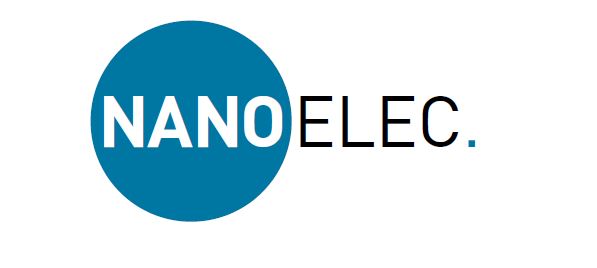 FORMULAIRE DE CANDIDATURE« Prix NANOELEC 
pour les femmes dans la recherche technologique »Edition 2022A renvoyer avant le 10 juin 2022 à francois.legrand@cea.frVous pourrez ajouter au dossier tout document démontrant votre contribution significative à une activité de NanoelecNe mentionner dans le dossier aucune information de nature confidentielle.Engagement des candidates : Participer à la séance de pitch public du 23 juin 222, entre 18h et 20h (GEM, Grenoble)Autoriser la publication d’articles et de photo se référant à leur parcours, sur la base des informations ci-dessous.STRUCTUREEmployeur actuel (Laboratoire, école ou entreprise) :Employeur au moment de la contribution à Nanoelec :METIERSpécialité professionnelle :Titre ou fonction : Organisme d’appartenance au moment de la contribution à Nanoelec :PersonnalitéUn paragraphe sur votre parcours, sous la forme d’une petite biographie (500 signes typiquement)Un paragraphe (typiquement 500 signes) sur vos compétences, vos gouts, vos activités extra professionnellesContribution à NanoelecDate ou période de la contribution à Nanoelec :Un paragraphe (typiquement 500 signes) sur vos compétences mises en œuvre dans le cadre de NanoelecUn paragraphe (typiquement 500 signes) sur les enjeux de votre métier en généralUn paragraphe (typiquement 500 signes) sur les enjeux de votre fonction en particulierDescription de votre contribution à Nanoelec (500 à 1500 caractères)CANDIDATENOMINANT(la nomination doit être déposée avant le 1er juin 2022 sur le site irtnanoelec.fr)Nom : Prénom : Mél :Tél :Compte LinkedIn :Nom :Prénom :Mél :Tél :Compte LinkedIn :